ANEXO 1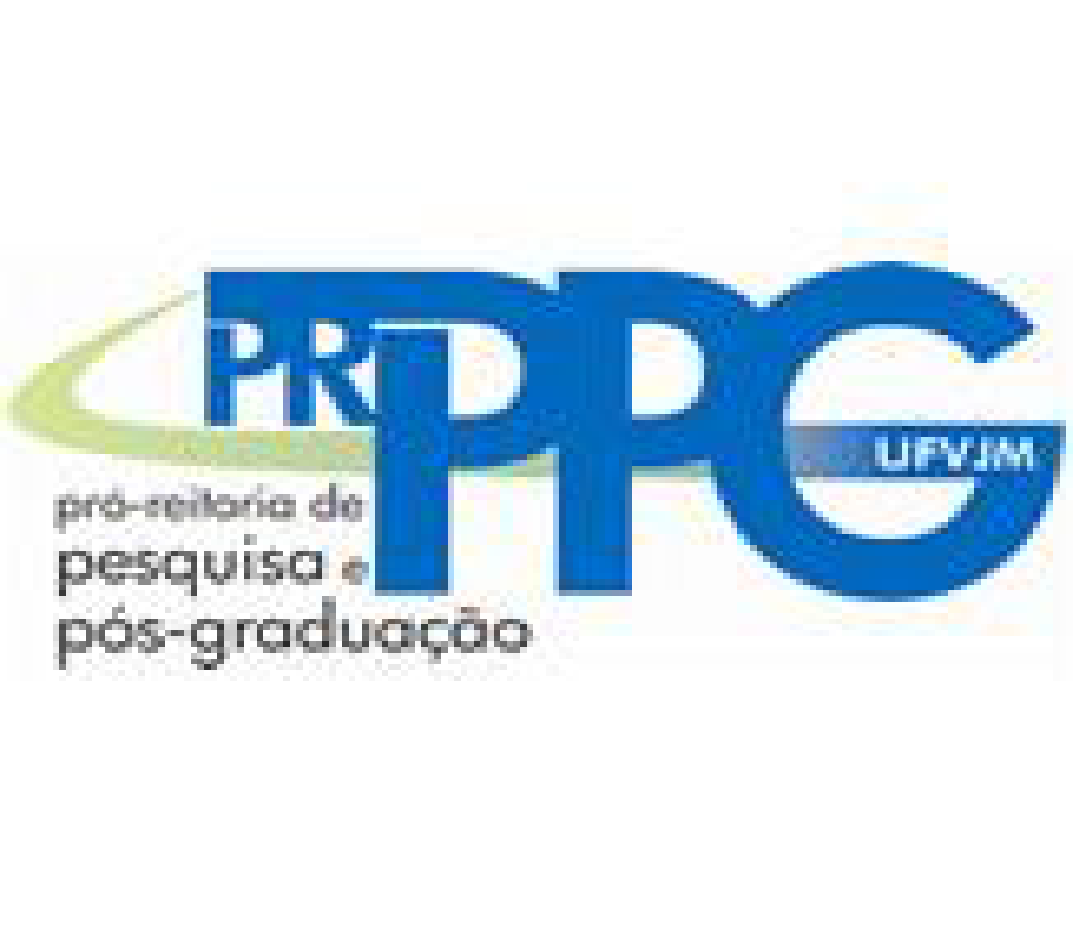 Programa de Apoio à Publicação de Textos Científicos da UFVJMResolução nº 15, de 25 de abril de 2019 - CONSEPEPrograma de Apoio à Publicação de Textos Científicos da UFVJMResolução nº 15, de 25 de abril de 2019 - CONSEPEFORMULÁRIO PARA SOLICITAÇÃO DE APOIO FINANCEIROFORMULÁRIO PARA SOLICITAÇÃO DE APOIO FINANCEIROFORMULÁRIO PARA SOLICITAÇÃO DE APOIO FINANCEIRODADOS DO REQUERENTEDADOS DO REQUERENTEDADOS DO REQUERENTENome Completo:Nome Completo:Nome Completo:Matrícula SIAPE:CPF:CPF:E-mail:E-mail:E-mail:Ramal/Voip UFVJM:Celular: (  )Celular: (  )Programa de Pós-Graduação que está vinculado:Programa de Pós-Graduação que está vinculado:Programa de Pós-Graduação que está vinculado:DADOS BANCÁRIOSDADOS BANCÁRIOSDADOS BANCÁRIOSNome do Banco:Nº do Banco:Nº do Banco:Agência com dígito:Conta corrente com dígito:Conta corrente com dígito:INFORMAÇÕES SOBRE O ARTIGO/LIVROS/CAPÍTULO DE LIVROSINFORMAÇÕES SOBRE O ARTIGO/LIVROS/CAPÍTULO DE LIVROSINFORMAÇÕES SOBRE O ARTIGO/LIVROS/CAPÍTULO DE LIVROS(  ) Taxa de publicação de artigo em periódico com Qualis B1 ou superior.(  ) Taxa de serviço de tradução/revisão de artigo escrito em língua estrangeira, a ser submetido em periódico com Qualis B1 ou superior.(  ) Taxa de publicação de livros ou capítulos de livros.(  ) Taxa de publicação de artigo em periódico com Qualis B1 ou superior.(  ) Taxa de serviço de tradução/revisão de artigo escrito em língua estrangeira, a ser submetido em periódico com Qualis B1 ou superior.(  ) Taxa de publicação de livros ou capítulos de livros.(  ) Taxa de publicação de artigo em periódico com Qualis B1 ou superior.(  ) Taxa de serviço de tradução/revisão de artigo escrito em língua estrangeira, a ser submetido em periódico com Qualis B1 ou superior.(  ) Taxa de publicação de livros ou capítulos de livros.Título do trabalho (Artigo/Livro/Capítulo de Livro):Título do trabalho (Artigo/Livro/Capítulo de Livro):Título do trabalho (Artigo/Livro/Capítulo de Livro):Nome do Periódico:Nome do Periódico:Nome do Periódico:Classificação no Qualis:Classificação no Qualis:Área:Dados do serviço:Data conclusão:Data submissão à revista:DADOS DO DOCUMENTO PARA SOLICITAÇÃO DO RESSARCIMENTODADOS DO DOCUMENTO PARA SOLICITAÇÃO DO RESSARCIMENTODADOS DO DOCUMENTO PARA SOLICITAÇÃO DO RESSARCIMENTOValor em moeda estrangeira:Valor em R$:Valor em R$:Nome da Empresa:Nome da Empresa:Nome da Empresa:Data:Assinatura do Requerente:Assinatura do Requerente: